МЕТОДИЧЕСКИЕ РЕКОМЕНДАЦИИ ПО ПРОХОЖДЕНИЮ ПРЕДДИПЛОМНОЙ ПРАКТИКИ для направления подготовки «Экономика» профиль «Финансы и кредит»Ставрополь, 2016УДК 378.147.88 (076)ББК 74.58я73         М 545Методические рекомендации определяют цели и задачи преддипломной практики, обязанности обучающихся и руководителей практики; состав и содержание отчета по преддипломной практике, а также способствуют ориентации обучающихся при выполнении выпускной квалификационной работы.Методические рекомендации предназначены для обучающихся  по направлению 38.03.01 «Экономика» профиль подготовки «Финансы и кредит» очной, заочной, очно-заочной форм обучения.УДК 378.147.88 (076)ББК 74.58я73Рекомендованы к изданию методической комиссией учетно-финансового факультета Ставропольского ГАУ (протокол № 6 от 25 января 2016 г.)© ФГБОУ ВО Ставропольский государственныйАграрный университет, 2016СОДЕРЖАНИЕВВЕДЕНИЕПрактика обучающихся ФГБОУ ВО Ставропольский ГАУ, является составной частью образовательной программы высшего образования и представляет собой вид учебной работы, направленный на развитие практических навыков и умений, а также формирование компетенций по избранному направлению подготовки или специальности в процессе выполнения определенных видов работ, связанных с будущей профессиональной деятельностью.Преддипломная практика проводится для выполнения выпускной квалификационной работы и является обязательной.Во время преддипломной практики обучающийся самостоятельно осуществляет подбор необходимой исходной информации для научно-исследовательской работы и готовит себя к работе на отдельных должностях по профилю подготовки.Преддипломная практика проводится, на основе договоров заключенных между вузом и организациями, деятельность которых соответствует профессиональным компетенциям, осваиваемых в рамках образовательной программы. Обучающийся выбирает базу практики и согласовывает с руководителем практики место ее прохождения, после чего вузом издается приказ о месте и времени прохождения практики.Содержание преддипломной практики определяется программой преддипломной практики для обучающихся по направлению 38.03.01. «Экономика» профиль подготовки «Финансы и кредит». Преддипломная практика входит в раздел «Б.2 Практики» ФГОС ВО по направлению подготовки 38.03.01 Экономика (уровень бакалавриата).Целью методических рекомендаций является дать наглядное представление обо всех этапах прохождения преддипломной практики, написания и защиты отчета. В методических указаниях приводится описание процесса выполнения отчета по преддипломной практики: порядок утверждения индивидуального задания; общие требования, предъявляемые к структуре, содержанию и оформлению отчета; последовательности выполнения  отчета.1.ОБЩИЕ ПОЛОЖЕНИЯ1.1 ЦЕЛЬ И ЗАДАЧИ ПРОХОЖДЕНИЯ ПРЕДДИПЛОМНОЙ ПРАКТИКИПрохождение преддипломной практики осуществляется исходя из федерального государственного образовательного стандарта высшего образования по направлению подготовки 38.03.01 Экономика. Преддипломная практика – практическая форма обучения, которая проводится после освоения обучающимися программы теоретического и практического обучения и выступает завершающим этапом обучения на бакалавриате.Общей целью преддипломной практики является систематизация, обобщение, закрепление и углубление теоретических знаний и умений, приобретенных обучающимися в процессе освоения основной профессиональной образовательной программы высшего образования (ОПОП ВО). В процессе практики обучающиеся приобретают организаторский и профессиональный опыт в соответствии с требованиями к уровню подготовки выпускника.Основными целями прохождения преддипломной практики являются: - систематизация и углубление полученных теоретических и практических знаний по экономическим дисциплинам; - применение экономических знаний при решении конкретных научных и практических задач профессиональной деятельности; - сбор, систематизация, обработка фактического материала по теме выпускной квалификационной работы; - написание практической части выпускной квалификационной работы по теме исследования. При прохождении преддипломной практики обучающийся выполняет следующие задачи: - формирование профессиональных компетенций; - закрепление, углубление и расширение теоретических знаний, умений и навыков, полученных в процессе теоретического обучения; - ознакомление со спецификой деятельности организаций различных отраслей, сфер и форм собственности, финансовых, кредитных и страховых учреждений, органов государственной и муниципальной власти;- ознакомление с организацией и содержанием экономической работы в организации, финансовом, кредитном, страховом учреждении, органе государственной или муниципальной власти;- изучение учредительных документов, финансовой и управленческой отчетности, внутренних положений, информации о хозяйственной деятельности организации, финансового, кредитного, страхового учреждения, органа государственной или муниципальной власти;- овладение навыками делового общения, принятия организационно-управленческих решений, сбора информации, расчета экономических показателей, анализа и интерпретации деятельности хозяйствующих субъектов финансово-кредитной и бюджетной сферы;- развитие навыков аналитической и научно-исследовательской деятельности, подготовки аналитических отчетов и информационных обзоров;- овладение методами и приобретение опыта решения профессиональных задач;- сбор, систематизация, обобщение, анализ материалов, необходимых для подготовки выпускной квалификационной работы.1.2 ОБЩИЕ ТРЕБОВАНИЯ К ОРГАНИЗАЦИИ ПРЕДДИПЛОМНОЙ ПРАКТИКИСроки проведения преддипломной практики определяются графиком учебного процесса, который разрабатывается Учебно-методическим управлением Университета на основании учебного плана 38.03.01 «Экономика», профиль «Финансы и кредит». Организация проведения практики, предусмотренной ОПОП ВО, осуществляется Университетом на основе договоров с организациями, деятельность которых соответствует профессиональным компетенциям, осваиваемых в рамках ОПОП ВО 38.03.01 «Экономика», профиль «Финансы и кредит».Обучающиеся могут проходить преддипломную практику как в базовых для Университета профильных организациях (профильные организации, с которыми заключены договоры на практику на срок не менее чем на пять лет), так и  в профильной организации, не являющейся базовой для Университета. В этом случае обучающиеся заключают индивидуальный договор на практику.  В договоре университет и организация оговаривают вопросы, касающиеся проведения практики. Договор вступает в силу с момента его подписания обеими сторонами.Место прохождения преддипломной практики обучающийся может выбирать самостоятельно.Местами практики являются коммерческие и некоммерческие организации различных организационно-правовых форм и форм собственности, органы государственной власти и местного самоуправления. Это могут быть различные предприятия, учреждения, коммерческие банки, страховые компании, инвестиционные фонды и т.д.К моменту начала преддипломной практики обучающийся должен выбрать место ее прохождения, согласовать тему выпускной квалификационной работы с научным руководителем и получить соответствующее индивидуальное задание.Объект преддипломной практики должен соответствовать объекту, на  основании которого пишется выпускная квалификационная работа.В период преддипломной практики обучающиеся, наряду со сбором материалов для выполнения выпускной квалификационной работы, должны участвовать в решении текущих производственных задач. Они могут занимать рабочие места работников финансовых служб, экономистов, банковских работников и т. п. Обучающиеся могут выполнять задания по поручению руководителя со стороны предприятия (организации), связанные с решением профессиональных задач.Помимо сбора материалов в отделах и службах предприятий (организаций), обучающимся необходимо изучить специальную литературу, нормативно-правовые документы, которые могут быть использованы при выполнении выпускной квалификационной работы.Обучающиеся обязаны подать на кафедру, отвечающую за организацию практики письменное заявление о выборе места для прохождения преддипломной практики (Приложение 1).Обучающиеся совмещающие обучение с трудовой деятельностью, вправе проходить преддипломную практику, по месту трудовой деятельности в случаях, если профессиональная деятельность, осуществляемая ими, соответствует требованиям содержания практики. В этом случае обучающийся пишет заявление о прохождении практики по месту работы и прилагает справку с места работы, подтверждающую, что его профессиональная деятельность соответствуют содержанию практики. При этом заключение договора на практику не требуется.Организация преддипломной практики осуществляется кафедрами. С этой целью кафедрами ведется работа по заключению договоров на практику с профильными организациями, формируется, разрабатывается и утверждается программа практики, назначаются руководители практики.Для руководства преддипломной практикой, проводимой в профильной организации, назначается руководитель (руководители) практики из числа лиц, относящихся к профессорско-преподавательскому составу кафедры, отвечающей за организацию практики, и руководитель (руководители) практики из числа работников профильной организации.Руководитель преддипломной практики от Университета:- составляет план проведения практики;- разрабатывает индивидуальные задания для обучающихся, выполняемые в период практики;- проводит на кафедре организационные собрания по практике, на которых доводит до сведения обучающихся цели и задачи, а также перечень отчетной документации по практике;- осуществляет контроль за соблюдением сроков проведения практики и соответствием ее содержания требованиям, установленным ОПОП ВО 38.03.01 «Экономика», профиль «Финансы и кредит»;- оказывает методическую помощь обучающимся при выполнении ими индивидуальных заданий, а так же при сборе материалов к выпускной квалификационной работе;- оценивает результаты прохождения практики;- отчитывается по результатам практики на заседании кафедры.Руководитель практики от профильной организации:- согласовывает индивидуальное задание, содержание и планируемые результаты практики;- предоставляет рабочие места;- обеспечивает безопасные условия прохождения практики, отвечающие санитарным правилам и требованиям охраны труда;- проводит инструктаж по ознакомлению с требованиями охраны труда, техники безопасности, пожарной безопасности, а также правилами внутреннего трудового распорядка.При наличии в организации вакантной должности, работа на которой соответствует требованиям к содержанию практики, с обучающимся может быть заключен срочный трудовой договор о замещении такой должности. С обучающимся, также может быть заключен гражданско-правовой договор без его зачисления в штат профильной организации.Не менее чем за две недели до начала практики издается приказ по Учебно-методическому управлению о направлении на практику. В приказе отражается закрепление каждого обучающегося за структурным подразделением Университета или профильной организацией, а также должен быть указан вид и срок прохождения практики и назначенный руководитель (руководители) практики.1.3 ПРАВА И ОБЯЗАННОСТИ ОБУЧАЮЩИХСЯ ПРИ ПРОХОЖДЕНИИ ПРАКТИКИПри подготовке к практике обучающийся должен ознакомиться с программой преддипломной практики и содержанием предстоящих работ, собрать, изучить рекомендуемые материалы и получить необходимые консультации по организации и методике работ от руководителя практики.Во время прохождения практики обучающийся обязан:- соблюдать Устав Университета, выполнять все административные и научно-технические указания руководителя практики от Университета и от профильной организации, обеспечивать высокое качество выполняемых работ;- полностью выполнить индивидуальное задание, предусмотренное программой практики;- соблюдать правила внутреннего распорядка профильной организации, в которой проходит практика;- изучить правила эксплуатации оборудования, правила и нормы по охране труда, производственной санитарии, противопожарной защите и другие условия работы на производстве;- обращаться за консультациями по вопросам, возникающим в процессе практики, к руководителям практики, как от Университета, так и от профильной организации;- участвовать в конференциях и совещаниях;- при составлении отчета по практике пользоваться научной и учебной литературой, имеющейся в наличии в  библиотеке университета или профильной организации;- предоставить руководителю практики отчет о выполнении всех заданий.Обучающийся представляет руководителю практики от кафедры не позднее пяти календарных дней после окончания практики (включая выходные и праздничные дни) отчет по практике. 1.4 ТРЕБОВАНИЯ К СОСТАВЛЕНИЮ И ОФОРМЛЕНИЮ ОТЧЕТАВ отчете обучающиеся должны изложить материал, отвечающий в полной мере на все вопросы программы практики, а также результаты выполнения индивидуального задания. Отчет составляется на основе информации, предоставленной по месту прохождения преддипломной практики, информации официального сайта объекта практики, официальных сайтов министерств и ведомств, информации собранной из литературных источников.Объем отчета должен составлять не менее 35 страниц текста, напечатанного на компьютере шрифтом  Times New Roman 14-го размера, через межстрочный 1,5 интервал, на одной стороне листа белой бумаги формата А4 (210×297 мм).  Номер страницы проставляют в правом нижнем углу листа без точек. Страницы текстового материала следует нумеровать арабскими цифрами, соблюдая сквозную нумерацию по всему документу. Титульный лист отчета включают в общую нумерацию страниц. Номер страницы на титульном листе не проставляют. Текст отчета следует печатать, соблюдая следующие размеры полей: правое - 15 мм, верхнее и нижнее –20 мм, левое –  30 мм. Размер абзацного отступа должен быть одинаковым по всему тексту работы и равным 12,5 мм. Допускается применять листы формата А3 (210×420 мм), которые помещают как приложения к тексту отчета.Разделы должны иметь порядковые номера в пределах всего отчета, обозначенные арабскими цифрами без точек. Подразделы должны иметь нумерацию в пределах каждого раздела. Номера подразделов состоят из номера раздела и подраздела, разделенных точкой. В конце номера подраздела точка не ставится. Нумерация пунктов должна состоять из номера раздела, подраздела и пункта, разделенных точкой. Заголовок разделов, подразделов и пунктов следует печатать с абзацного отступа, с прописной буквы, без точки в конце, не подчеркивая. Заголовки структурных элементов располагают симметрично тексту и отделяют от текста интервалом в одну строку. Расстояние между заголовком и текстом должно быть равно 2 интервалам. Расстояние между заголовками раздела и подраздела – 1 интервалу.В тексте отчета могут быть перечисления. Перед каждой позицией перечисления следует ставить дефис. Каждый пункт и перечисление следует записывать с абзацного отступа.Все используемые в отчете материалы даются со ссылкой на источник: в тексте после упоминания материала проставляются в квадратных скобках номер, под которым он значится в списке литературы. Если ссылаются на конкретные страницы источника, то после порядкового номера, обозначающего номер источника в общем списке литературы Например, А.Д. Шеремет [7] и Г.Б. Поляк [5] писали … Если ссылаются на определенные страницы произведения, ссылку оформляют следующим образом: В первой части Гражданского Кодекса РФ [1, с. 5] дано комплексное определение… При ссылке на многотомное издание указывают также и номер тома: [18, т. 1, с. 75]. Если делается ссылка на несколько работ одного автора или на работы нескольких авторов, то в скобках указываются номера этих работ: Ряд авторов [59, 67, 82] считают … Ссылки на разделы, пункты, формулы перечисления следует указывать их порядковым номером, например: «... в разделе 4», «... п. 3.4», «... перечисление а», «... в формуле (3)». Оформление ссылок на иллюстрации и таблицы смотрите далее.В тексте отчета по преддипломной практике не допускаются произвольные сокращения слов, кроме общепринятых.Произвольное сокращение допускается только при условии частого повторения с обязательным указанием при первом сокращении полного названия. Общепринятыми сокращениями считаются такие слова и словосочетания как, например: и др. - и другие; и т.д. - и так далее; в т.ч. - в том числе и другие. Принятые сокращения единиц измерения: - массы: грамм - г, килограмм - кг, центнер - ц, тонна - т; - времени: секунда - с, минута - мин, час - ч; - длины: километр – км, сантиметр – см, метр – м; - площади: кв. километр – кв. км, кв. метр – кв. м, гектар – га; - объема: куб. метр – куб. м, литр – л, - денежные единицы измерения: руб. коп., тыс. руб., млн руб., млрд руб. - затрат труда: чел. – ч, чел. - день Если в тексте цифровых показателей нет; то сокращения не допускаются, например, если во фразе должно быть слово «килограмм» без цифр, то оно пишется без сокращения. Число при какой-либо единице измерения следует писать только цифрами, например: вес 69 кг. Цена 1000 руб. Числа до десяти, если они не относятся к единицам измерения, рекомендуется писать словами, а свыше десяти - цифрами, например: восемь сортов, 200 наименований и т. д. Порядковые номера заседаний конгрессов, съездов, конференций, кварталов года обозначаются римскими цифрами, наименование месяцев года в тексте отчета пишут словами.Формулы, содержащиеся в тексте, располагают на отдельных строках, нумеруют арабскими цифрами, которые записывают на уровне формулы справа в круглых скобках. Нумерация формул, уравнений должна быть сквозной по тексту работы. Непосредственно под формулой приводится расшифровка символов и числовых коэффициентов, если они не были ранее пояснены в тексте. Первая строка расшифровки начинается словом «где» без двоеточия после него. Выше и ниже каждой формулы должно быть оставлено не менее одной свободной строки. Формулы, помещаемые в приложениях, должны нумероваться отдельной нумерацией арабскими цифрами в пределах каждого приложения с добавлением перед каждой цифрой цифрового обозначения приложения, например:                                           С=ДС – ЗП                                               (3.1)Особое внимание обучающемуся надо обратить на правильность и экономическую грамотность приводимых в отчете аналитических таблиц, графиков, чертежей, диаграмм, схем и т. д. Цифровой материал, имеющийся в работе целесообразно оформлять в форме таблиц. Таблицы, по возможности, не должны быть громоздкими, чтобы можно было быстро и легко понять значение помещенной в них информации. Таблица располагается непосредственно после текста, в котором она упоминается первый раз или на следующей странице. На все таблицы должна быть ссылка (например: … в таблице 1; или …. (табл. 1)) .Аналитические таблицы должны быть пронумерованы и иметь название, кратко и ясно характеризующее их содержание. Нумерация таблиц должна быть сквозной по всему тексту отчета. Название таблицы следует выполнять строчными буквами (кроме первой прописной) и помещать над таблицей. Наименование организации, учреждения банка в названии таблиц не допускается.Над таблицей посредине пишется слово «Таблица» и ее порядковый номер, а затем через дефис ее название, например:Таблица 1 - Динамика поступления страховой премииПри переносе таблицы все графы (колонки) должны иметь порядковую нумерацию. Заголовки в отдельных графах (колонках) таблицы следует писать кратко и понятно, не допускается сокращение отдельных слов, кроме общепринятых. В таблице обязательно указываются единицы измерения, периоды времени (год, квартал, месяц и т.д.) и другие данные, четко и правильно раскрывающие основное ее содержание.Если цифровые данные в графах таблицы имеют различные единицы измерения (кг, руб., шт., проценты и т. д.), то единицы измерения указывают в каждой строке, например:Таблица 3 – Динамика технико-экономических показателей деятельности организацииЕсли все показатели таблицы имеют одноименную единицу измерения, например тыс. руб., то сокращенное обозначение этой единицы измерения помещается над таблицей (через запятую после названия таблицы), например: Таблица 1 – Основные экономические показатели деятельности банка, тыс. руб.В графах таблиц не должно быть свободных мест, даже если данные отсутствуют. В этом случае следует ставить тире (-). Если по той или иной причине по данной строке показатель не рассчитывается ставится Х. Оформление таблиц требует аккуратности и точности. Если расчеты ведутся с точностью до одной сотой, то при отсутствии сотых долей после запятой ставится нуль, например, 105,10% или 98,00% и т.д. с точностью до одной десятой, тысячной.Значения располагаются по последней строке названия показателя. В таблицах используется шрифт Times New Roman №14, как полуторный интервал, так и одинарный интервал, но допускается и New Roman №14 -12. Громоздкие таблицы и большие по объему материалы графического характера (схемы, графики, рисунки и др.) целесообразно помещать в конце отчета как приложения. В приложения выносятся подробные математические выкладки, текст вспомогательного характера и т.д.Особую наглядность и выразительность отдельным характеристикам придает иллюстрированный материал: диаграммы, графики, компьютерные распечатки, рисунки, фотографии и т. д. Все эти иллюстрации именуются «рисунками» и нумеруются арабскими цифрами по всей работе сквозным порядком, отдельно от нумерации таблиц, например:Рисунок 4 – Динамика прибыли от продаж и чистой прибыли организации, тыс. руб.Ссылки на иллюстрации дают по типу «... в соответствии с рисунком 2». Все иллюстрации должны выполняться на стандартных листах формата А4 и размещаться так, чтобы их было удобно видеть без поворота текста отчета. В случае, если поворот неизбежен, то размещение таблицы, графика и т.д. надо ориентировать так, чтобы для ее просмотра отчет разворачивался по часовой стрелке. При размещении иллюстраций не допускаются «разрывы».После каждой таблицы, графика, диаграммы и т.д. должны излагаться основные выводы, суждения, предложения, основанные на конкретном цифровом материале. Обучающемуся необходимо при этом изложить собственную точку зрения по конкретному вопросу и уметь ее экономически верно обосновать. По тексту отчета приведение подряд несколько таблиц, графиков, диаграмм и т.д., не допускается, так как могут возникнуть затруднения при описании собственных суждений, выводов, предложений по приведенным цифровым данным.Каждое приложение начинается с нового листа с указанием в правом верхнем углу «Приложение». Ниже приводится тематическое заглавие, характеризующее его содержание. Если в отчете более одного приложения, все приложения нумеруются цифрами (без знака №), например, «Приложение 3». Приложения являются обоснованием и развитием конкретных цифровых данных, расчетов и т.п., приведенных в тексте работы. Поэтому, когда в тексте отчета отражается какая-либо информация из приложения, то делается ссылка на номер соответствующего приложения, например, в приложении 5 или (прил.5). Приложений, не нашедших отражение в тексте работы, быть не должно. Все приложения должны быть перечислены в содержании документа с указанием их номеров и заголовков.Структурными элементами отчета являются: Титульный лист (Приложение 2); Содержание; Индивидуальное задание (Приложение 3)Основная часть (разделы в соответствии с утвержденным заданием на преддипломную практику); Заключение; Список использованных источников литературы (в соответствии с ГОСТ 7.1-2003 - Приложение 4); Приложения. В обязательном порядке к отчету по преддипломной практике прилагается:-  отзыв о работе обучающегося  с оценкой руководителя практики от организации, заверенный печатью организации; отзыв руководителя практики  от университета о работе обучающегося с оценкой о сформированности компетенций (Приложение 5);-  дневник по преддипломной практике (Приложение 6);- отчет о прохождении преддипломной практик практики в электронном виде.1.5 ПОДВЕДЕНИЕ ИТОГОВ ПРАКТИКИРезультаты преддипломной практики оцениваются научным руководителем выпускной квалификационной работы на основании совокупности представленных ему исследовательских и аналитических материалов, оформленных в виде отчета о практике, а также отзыва руководителя практики от организации. Обучающиеся, нарушившие регламент преддипломной практики и не выполнившие ее программу, по представлению научного руководителя считаются не прошедшими преддипломную практику и не допускаются к выполнению выпускной квалификационной работы. Защита отчетов по практике проводится после окончания практики перед комиссией.Состав комиссии определяет деканат учетно-финансового факультета. В нее входят преподаватели выпускающих кафедр (в том числе и руководитель практики), а также могут входить представители бизнес-сообщества,  преподаватели других кафедр университета, руководитель практики от организации. Комиссия оценивает качество и степень самостоятельности выполнения отчета, его объем и внешнее оформление, степень освоения основного практического и теоретического материала, полученного за период практики. Оценка результатов прохождения практики зависит от качества представленного отчета, отзыва о работе обучающегося и его ответов на вопросы, заданные во время защиты.Результаты прохождения практики каждого вида определяются путем проведения промежуточной аттестации с выставлением оценок «отлично», «хорошо», «удовлетворительно», «неудовлетворительно».Критерии оценки за отчет по результатам преддипломной практики.Оценка «отлично» выставляется обучающемуся, у которого, содержание и оформление отчета о практике и дневника прохождения практики полностью соответствуют предъявляемым требованиям, имеется научная часть, характеристики положительные, ответы на вопросы комиссии по программе практики полные и точные. Оценка «хорошо» ставится обучающемуся, у которого, содержание и оформление отчета о практике и дневника прохождения практики полностью соответствуют предъявляемым требованиям, характеристики положительные, ответы на вопросы комиссии по программе практики полные и точные, при этом могут быть несущественные замечания по содержанию и формам отчета и дневника, некоторые неточности при ответах на вопросы.Оценка «удовлетворительно» выставляется обучающемуся, у которого, содержание и оформление отчета о практике и дневника прохождения практики в основном соответствуют предъявляемым требованиям, характеристики положительные, при этом в ответах на вопросы обучающийся демонстрирует только знания основного программного материала, но не усвоил его деталей, допускает неточности в формулировках, имеются нарушения последовательности в изложении материала. Оценка «неудовлетворительно» выставляется обучающемуся, если в отчете освещены не все разделы программы практики, на вопросы комиссии обучающийся не дает удовлетворительных ответов, не имеет четкого представления о функциях служб организации управления, не владеет практическими навыками анализа и оценки, допущено грубое нарушение трудового распорядка на предприятии или техники безопасности.Оценка по практике проставляется в зачетную книжку и в экзаменационную ведомость.Обучающийся, не выполнивший программу практики без уважительной причины или получивший по ее итогам неудовлетворительную оценку, к итоговой государственной аттестации не допускаются и подлежат отчислению из ФГБОУ ВО СтГАУ в установленном порядке.2. ПРОГРАММА ПРЕДДИПЛОМНОЙ ПРАКТИКИ Руководитель практики от кафедры (научный руководитель выпускной квалификационной работы) выдает индивидуальное задание, заключающееся в сборе информации и документационного материала для написания выпускной квалификационной работы согласно выбранной тематике.В ходе прохождения преддипломной практики обучающийся собирает информацию и документационный материал для написания выпускной квалификационной работы согласно выбранной тематике по индивидуальному заданию научного руководителя.2.1 Структура отчета при прохождении преддипломной практики в коммерческих организацияхВведение Организационно-экономическая характеристика организации1.1 Организационная характеристика В данном разделе отчета должны быть раскрыты следующие вопросы:  основные положения Устава организации;  управленческая и организационная структура организации с краткой характеристикой функций финансово-экономических служб;  виды деятельности по ОКВЭД, ассортимент выпускаемой  продукции или выполняемых услуг (работ);  географическая структура реализации товаров;  основные положения учетной политики организации, принятая система налогообложения, автоматизация бухгалтерского, управленческого, налогового учета. 1.2 Характеристика основных экономических показателей деятельности компанииВ данном разделе требуется провести анализ экономического состояния предприятия, который включает в себя определение и оценку специализации предприятия, исследование динамики и структуры товарной продукции, производительности труда, состояния и использования основных производственных фондов; характеристику размеров производства, анализ экономической эффективности производственно-хозяйственной деятельности предприятия. Показатели, характеризующие вышеперечисленные параметры, необходимо представить в динамике за последние 3 года.По результатам проведенного анализа должны быть сделаны выводы об экономическом состоянии предприятия, основных тенденциях и возможных причинах динамики тех или иных показателей.2. Финансовые отношения организации с финансово-кредитной системой В данном разделе отчета должны быть раскрыты отношения организации с бюджетами различных уровней и внебюджетными фондами, связанные с перечислением налогов и сборов; отношения с кредитными организациями, страховыми компаниями, фондовыми и валютными биржами (инвестиционная деятельность) и т.п. 	3. Индивидуальное задание. Название и содержание третьей главы отчета по преддипломной практике зависит от выбранной темы выпускной квалификационной работы и согласуется научным руководителем.Например: 3. Управление основным капиталом организации3.1 Оценка состава, структуры, движения  и состояния основных средств3.2 Оценка эффективности использования основных производственных фондовили3. Управление активами организации3.1 Оценка имущественного состояния организации и размещения капитала3.2 Управление производственными запасами3.3 Управление дебиторской задолженностью и денежными средствамиЗаключениеСписок использованных источников литературыПриложения2.2 Структура отчета при прохождении преддипломной практики в коммерческом банкеПреддипломная практика в коммерческом банке предполагает изучение обучающимися нормативных документов, регулирующих его деятельность, системы учета, отчетности и анализа, принятые в банке, и др. В ходе практики обучающийся должен получить практические навыки на конкретном рабочем месте.Введение 1. Организационно-экономическая характеристика коммерческого банка1.1 Организационная характеристика В данном разделе обучающийся характеризует структуру управления и организационную структуру банка, его географическое распространение, состав собственников, руководящих органов, функции основных подразделений, указывая место дополнительного офиса, где он проходит практику. Изучая положение о дополнительном офисе, следует представить в виде схемы организационную структуру дополнительного офиса. На данном этапе необходимо рассмотреть основные операции, границы принятия решений и ответственности дополнительного офиса (например, по выдаче кредитов).Информацию о деятельности коммерческого банка обучающийся может взять с официального сайта банка или (частично) с официального сайта Банка России (www.cbr.ru) раздел Информация по кредитным организациям. Также на сайте Банка России размещены все положения и инструкции, регулирующие деятельность кредитных организаций. Следует понимать, что отделения, дополнительные офисы не формируют публичной отчетности, да и не имеют права предоставлять сведения о количественных результатах деятельности дополнительного офиса. Поэтому в отчете по практике большая часть аналитической информации может быть представлена только в целом по банку. В первую очередь изучаются нормативные документы (законы, положения и инструкции Банка России) по регулированию деятельности кредитных банковских организаций. На основе знакомства с лицензиями банка обучающийся приводит в отчете по практике перечень услуг, которые оказывает данный коммерческий банк. При этом желательно охарактеризовать место банка на рынке банковских услуг в стране и регионе.1.2 Характеристика основных экономических показателей деятельности коммерческого банкаВ данном разделе отчета анализируется динамика основных показателей деятельности коммерческого банка не менее, чем за три последних года: валюта баланса, объемы собственных средств, привлеченных средств, в т. ч. депозитов физических лиц, кредитных вложений, вложений в ценные бумаги, величина резервов и т. д., а также показателей доходов и расходов, в том числе процентных и непроцентных, валовой прибыли, чистой прибыли. Оценивается состав и структура пассивов и активов, доходов и расходов коммерческого банка. Отдельно изучаются и анализируются виды резервов, создаваемых коммерческим банком, порядок отчисления средств в резервы и их использования (со ссылкой на нормативные документы). В своей деятельности коммерческие банки должны соблюдать обязательные нормативы, установленные Банком России. Обучающийся анализирует соблюдение этих нормативов коммерческим банком и их динамику за последние три года. 2. Учетно-аналитическая работаПоскольку каждый коммерческий банк осуществляет три основных группы операций: - привлечение средств (депозитные операции), - вложения средств, прежде всего, кредитные операции, - расчетно-кассовое обслуживание и другие комиссионные операции, то обучающийся знакомится с этими видами деятельности банка. По согласованию с руководителями практики от вуза и от предприятия обучающийся выбирает одну операцию из трех групп для более подробного анализа и изложения в отчете по практике. 1. Привлечение средств. Обучающийся изучает: Положение о порядке предоставления (размещения) кредитными организациями денежных средств и их возврата (погашения). Анализирует динамику размеров процентных ставок по привлеченным ресурсам, в том числе по депозитным операциям. Порядок начисления процентов по депозитам и их отражение в учете. Кроме того исследуются порядок отчисления средств в обязательные резервы Банка России, а также система страхования вкладов, которое осуществляется Агентством по страхованию вкладов. 2. Кредитование юридических лиц, что предполагает прохождение учетно-экономической практики в отделе кредитования. Изучаются внутренние положения коммерческого банка об организации кредитования хозяйствующих субъектов, виды кредитных продуктов для юридических лиц. Собираются образцы кредитной документации, изучается порядок оформления и ведения кредитных дел. В приложении к отчету по практике обучающийся приводит форму кредитной заявки и прилагаемого к ней пакета документов. Необходимо изучить порядок заключения кредитного договора между банком и клиентом, сущность и содержание кредитного договора, договора о залоге имущества, поручительства и другого обеспечения возвратности кредита. Характеризует этапы рассмотрения этой заявки в банке, методику проведения анализа кредитоспособности потенциального заемщика и принятие кредитным комитетом решения о возможности и условиях предоставления кредита. 3. Кредитование физических лиц. Данный раздел предполагает прохождение практики в отделах розничного кредитования (кредитования физических лиц) коммерческого банка, сбора соответствующих образцов кредитной документации. Обучающемуся необходимо ознакомиться с кредитными продуктами, которые предлагает банк заемщикам - физическим лицам, проанализировать динамику процентных ставок, их диапазон в зависимости от вида кредитного продукта и платежеспособности клиента. Изучить внутренние положения коммерческого банка об организации кредитования физических лиц.Ознакомиться с пакетом документов, предоставляемых заемщиком: анкетой, справкой о заработной плате, данными о поручителях, залоге и др., а также с порядком проверки коммерческим банком достоверности представленных данных, оценки вероятности мошенничества потенциального заемщика. Изучить порядок заключения кредитного договора между банком и клиентом, сущность и содержание кредитного договора, договора о залоге имущества, поручительства и другого обеспечения возвратности кредита. 4. Расчетно-кассовое обслуживание клиентов, предполагает прохождение обучающимся практики в операционном зале. Требуется изучить и охарактеризовать организацию работы в операционном зале для юридических и для физических лиц. Порядок работы с денежной наличностью, организация и проведение безналичных расчетов и платежей между хозяйствующими субъектами в соответствии с действующими формами безналичных расчетов. В отчете по практике необходимо осветить следующие вопросы (с приложением необходимых документов): - порядок открытия, ведения и закрытия расчетных, текущих, валютных ссудных и иных банковских счетов клиентов. Содержание договоров по расчетно-кассовому обслуживанию, заключаемых между коммерческим банком и его клиентами; - организация и проведение безналичных расчетов и платежей между хозяйствующими субъектами в соответствии с действующими формами безналичных расчетов, в том числе прием расчетных и платежных документов от клиентов, проверка своевременности их сдачи в банк, правильности заполнения реквизитов, наличия подписей и оттиска печати, законности и целевого назначения платежа;- проведение оплаты принятых и находящихся в картотеках расчетно-платежных документов; - ведение картотек и лицевых счетов клиентов банка.3. Индивидуальное задание. Название и содержание третьей главы отчета по преддипломной практике зависит от выбранной темы выпускной квалификационной работы и согласуется научным руководителем.Например: 3. Управление кредитным портфелем коммерческого банка3.1 Кредитная политика коммерческого банка3.2 Оценка качества и управление кредитным портфелем банкаЗаключениеСписок использованных источников литературыПриложения2.3 Структура отчета при прохождении преддипломной практики в финансовых службах исполнительных органов властиПреддипломная практика в Министерстве финансов субъекта федерации, в финансовых управлениях муниципалитетов предполагает углубленное изучение нормативных документов, регулирующих бюджетный процесс, порядок разработки бюджета и его исполнения. В процессе прохождения практики обучающийся должен получить навыки конкретной аналитической работы в области общественных финансов. Введение 1. Социально-экономическое положение территорииВ данном разделе необходимо охарактеризовать следующие вопросы: - дать краткую характеристику экономики (города, района, края), выделив государственные (бюджетные) учреждения (организации), выполняющие государственный (муниципальный) заказ; - рассмотреть методику составления проекта бюджета на трехлетний период и на текущий год, основные положения и изменения по сравнению с предыдущими периодами.2. Организация бюджетного процесса на региональном (местном) уровне Обучающемуся необходимо ознакомиться с бюджетным процессом на региональном или муниципальном уровне, для чего следует изучить нормативно-правовые акты края и органов местного самоуправления, определяющих бюджетный процесс. В отчете по практике отразить со ссылкой на законодательные документы:  порядок составления бюджета;  порядок рассмотрения и утверждения бюджета;  порядок исполнения  бюджета;  порядок утверждения отчета об исполнении всех видов вышеуказанных бюджетов. Если практика проходит в период формирования, рассмотрения и утверждения бюджета, то принять участие на соответствующем этапе бюджетного процесса. 3. Индивидуальное задание. Название и содержание третьей главы отчета по преддипломной практике зависит от выбранной темы выпускной квалификационной работы и согласуется научным руководителем.Например: 3. Оценка финансовой устойчивости бюджета3.1 Формирование доходов бюджета3.2 Анализ расходов бюджета3.3 Оценка эффективности управления государственными финансовыми ресурсамиЗаключениеСписок использованных источников литературыПриложения2.4 Структура отчета при прохождении ПРЕДДИПЛОМНОЙ практики В НАЛОГОВЫХ ОРГАНАХВведение 1. Организационно-правовая характеристика налогового органаВ данном разделе необходимо рассмотреть: - структуру налоговых органов, принципы организации их деятельности;- правовое регулирование системы налоговых органов (Федеральной налоговой службы и ее структурных подразделений), как основных в системе налогового администрирования; - задачи и функции налоговых органов, возложенные на них налоговым законодательством. Нормативно установленные права и обязанности, а также ответственность налоговых органов и их должностных лиц.2. Экономическая характеристика налогового органаВ данном разделе необходимо рассмотреть:- основные направления и результаты деятельности ФНС России;- эффективность работы ФНС России (показатели оценки эффективности деятельности руководителя ФНС России по созданию благоприятных условий ведения предпринимательской деятельности)- перечень государственных услуг, оказываемых ФНС России;- мониторинг качества государственных услуг, оказываемых ФНС России.3. Индивидуальное задание. Название и содержание третьей главы отчета по преддипломной практике зависит от выбранной темы выпускной квалификационной работы и согласуется научным руководителем.Например: 3. Организация налогового контроля3.1 Анализ показателей налоговых платежей3.2 Оценка показателей налогового контроля3.3 Методы предотвращения нарушений налогового законодательстваЗаключениеСписок использованных источников литературыПриложения2.5 Структура отчета при прохождении преддипломной практики в БЮДЖЕТНОМ УЧРЕЖДЕНИИПреддипломная практика в бюджетном учреждении предполагает углубленное изучение нормативных документов, регулирующих их деятельность, получение навыки конкретной аналитической работы. К таким учреждениям относятся государственные образовательные учреждения (высшего, среднего, дошкольного образования), учреждения здравоохранения, правоохранительные органы, учреждения культуры и др. Введение 1. Общая характеристика учреждения Обучающемуся следует изучить законодательную базу функционирования бюджетного учреждения в РФ. Типы и виды учреждений, изменений их статуса, связанные с введением Федерального закона Российской Федерации от 8 мая 2010 г. № 83-ФЗ «О внесении изменений в отдельные законодательные акты Российской Федерации в связи с совершенствованием правового положения государственных (муниципальных) учреждений». Кроме того, необходимо ознакомится с уставом учреждения. В отчете по практике следует отразить: - основные положения Устава учреждения, его тип, виды предоставляемых бюджетных услуг и их значение для населения города (района, области); - организационную структуру и структуру управления бюджетного учреждения; - качественные характеристики производимых бюджетных услуг, их конкурентоспособность;- общий порядок финансирования бюджетного учреждения, его взаимоотношения с вышестоящей ведомственной структурой. 2. Учетно-аналитическая работа Обучающемуся необходимо ознакомиться со способами и порядком финансирования расходов бюджетных учреждений, изучить порядок планирования и степень самостоятельности в обеспечении источников финансирования. В отчете следует выполнить следующее: - оценить изменение сети и контингента данной группы учреждений по месту прохождения практики; - охарактеризовать систему учета и отчетности, принятую в данном учреждении, ее автоматизацию; - выполнить анализ динамики и структуры плановых и фактических показателей деятельности учреждения (за три последних года); - охарактеризовать порядок учета исполнения доходов и расходных обязательств, выполнение государственного заказа; - составление отчетности об исполнении смет бюджетных учреждений, формы отчетности; - контроль за целевым использованием бюджетных средств. 3. Индивидуальное задание. Название и содержание третьей главы отчета по преддипломной практике зависит от выбранной темы выпускной квалификационной работы и согласуется научным руководителем.Например: 3. Оценка управления финансами в образовательном учреждении3.1 Финансовый механизм управления автономными учреждениями3.2 Оценка расходов учреждения3.3 Анализ соблюдения бюджетной дисциплиныЗаключениеСписок использованных источников литературыПриложения2.6 Структура отчета при прохождении преддипломной практики В  территориальных органах федерального казначействаПреддипломная практика в территориальных органах федерального казначейства предполагает ознакомление с нормативно-правовой основой деятельности отделения федерального казначейства, получения навыков конкретной аналитической работы в области общественных финансов. Введение 1. Общая характеристика казначейского порядка исполнения бюджета и органа федерального казначейства Обучающийся знакомится с законодательными и нормативными  основами деятельности казначейства, с его структурой и основными функциями. Основная информация содержится на официальном сайте Казначейства России. В данном разделе отчета по практике необходимо: - охарактеризовать нормативно-правовые основы деятельности отделения федерального казначейства (ОФК); - описать функции, задачи и организационную структуру ОФК. 2. Экономическая и контрольная  органов Федерального казначейства В данном разделе необходимо отразить:-  порядок организации органом федерального казначейства исполнения бюджетов по доходам:  особенности учета доходов федерального бюджета в условиях функционирования ЕКС;  администраторы доходов федерального бюджета, их полномочия и др.);- организацию органом федерального казначейства исполнения бюджетов по расходам: (механизм взаимодействия ОФК с получателями бюджетных средств; особенности учета расходов федерального бюджета в условиях функционирования ЕКС; открытие лицевых счетов бюджетополучателей в ОФК; лимиты бюджетных обязательств, сметы; отчет об исполнении бюджетных обязательств по федеральному бюджету и др.) - порядок осуществления финансового контроля территориальными органами федерального казначейства (контроль за целевым использованием средств федерального бюджета, выделенных на содержание бюджетных организаций и учреждений;  контроль за своевременностью перечисления и зачисления средств финансово-кредитными учреждениями в доход федерального бюджета;  порядок проведения документационных проверок). 3. Индивидуальное задание. Название и содержание третьей главы отчета по преддипломной практике зависит от выбранной темы выпускной квалификационной работы и согласуется научным руководителем.Например: 3 Казначейская  система исполнения бюджета3.1 Управление доходами Федерального бюджета3.2 Расчетно-кассовое обслуживание  лицевых счетов3.3 Финансовый контроль, осуществляемый Федеральным казначействомЗаключениеСписок использованных источников литературыПриложения2.7 Структура отчета при прохождении преддипломной практики В ГОСУДАРСТВЕННЫХ ВНЕБЮДЖЕТНЫХ ФОНДАХПреддипломная практика в государственных внебюджетных фондах (Фонде обязательного медицинского страхования; или в региональных отделениях фонда социального страхования и его филиалах в городах и районах; или в региональных отделениях Пенсионного фонда, отделениях Пенсионного фонда в городах и районах) предполагает углубленное изучение законодательных основ деятельности соответствующих фондов, ознакомление с порядком учета и отчетности фонда, получение практических навыков деятельности на конкретных участках работы. 2.7.1  Структура отчета при прохождении преддипломной практики  в учреждениях Пенсионного фонда РФ регионального и муниципального уровнейВведение 1. Организационная характеристика Управления Пенсионного Фонда РФ по муниципальному району (Пенсионного фонда РФ). В данном разделе отчета по практике отражаются следующие вопросы: - нормативное обеспечение деятельности Пенсионного фонда в Российской Федерации (ПФ РФ);-структура подразделения ПФ РФ, с указанием наименования отделов и их функции; - источники формирования доходов бюджета структурного подразделения ПФ РФ;- организация персонифицированного учета застрахованных лиц;- деятельность Фонда по формированию материнского капитала;- система мер, направленная на систематизацию работы с гражданами, наделёнными специальными льготами, обеспечение которых осуществляется через структурные подразделения Пенсионного Фонда РФ;- работа отделов платежей и проверок.2. Оценка экономической работы Управления Пенсионного Фонда РФ по муниципальному району (Пенсионного фонда РФ).В данном разделе отчете следует отразить социально-экономическую оценку деятельности (коэффициент замещения и его значение для оценки качества жизни пенсионеров; характеристику пенсий и их исчисление; динамику и структуру поступления страховых платежей). 3. Индивидуальное задание. Название и содержание третьей главы отчета по преддипломной практике зависит от выбранной темы выпускной квалификационной работы и согласуется научным руководителем.Например: 3. Формирование и использование средств Пенсионного фонда РФ3.1 Организация взаимоотношений с плательщиками взносов3.2 Система пенсионных и социальных выплат через Управления Пенсионного Фонда РФ по муниципальному району3.3 Порядок формирования и использования средств фондаЗаключениеСписок использованных источников литературыПриложения2.7.2 Структура отчета при прохождении преддипломной практики  в организациях органов управления здравоохранения и обязательного медицинского страхования Введение 1. Общая характеристика реализации обязательного медицинского страхования на территории 	В данном разделе отчета необходимо отразить следующую информацию:- нормативно-правовое обеспечение деятельности системы здравоохранения в РФ и обязательного медицинского страхования в РФ;- структура, цели и задачи соответствующей организации органов управления здравоохранения и обязательного медицинского страхования. - программа государственных гарантий оказания гражданам Российской Федерации бесплатной медицинской помощи на соответствующий год федерального и регионального уровней. - условия и порядок предоставления бесплатной медицинской помощи населению территории - порядок взаимодействия с федеральным фондом ОМС по исполнению бюджета ТФОМС, федеральным фондом ОМС по исполнению бюджета ТФОМС. 2. Экономическая оценка деятельности фонда	В данном разделе проводится анализ методики расчета среднедушевых нормативов финансирования территориальной программы обязательного медицинского страхования; расчет территориальных нормативов объемов бесплатной медицинской помощи населению субъектов Федерации; анализ динамики и структуры бюджета ТФОМС и (или) страховой компании за последние 3 года 3. Индивидуальное задание. Название и содержание третьей главы отчета по преддипломной практике зависит от выбранной темы выпускной квалификационной работы и согласуется научным руководителем.Например: 3. Формирование и использование средств Федерального фонда обязательного медицинского страхования3.1 Организация взаимоотношений с плательщиками взносов3.2 Порядок формирования и использования средств фондаЗаключениеСписок использованных источников литературыПриложения2.7.3 Структура отчета при прохождении преддипломной практики  в учреждениях Фонда социального страхования РФ регионального и муниципального уровнейВведение 1.Организационная характеристика фонда социального страхования 	Здесь рассматриваются вопросы, касающиеся нормативно-правового обеспечения деятельности Фонда социального страхования РФ; структуры регионального отделения Фонда социального страхования по Ставропольскому краю (региону РФ) - его функции и задачи; основных направлений работы по организации назначения пособий по социальному страхованию. 2. Оценка экономической работы учреждения Фонда социального страхования РФ регионального и муниципального уровней.	В данном разделе должно быть отражено: - качество жизни населения территории и уровень выплат по социальному страхованию: тенденции и проблемы;- особенности содержания, назначения, выплаты и исчисления пособий по временной нетрудоспособности;- аналитические данные о выплатах пособий через отделение ФСС РФ;  динамика выплат.3. Индивидуальное задание. Название и содержание третьей главы отчета по преддипломной практике зависит от выбранной темы выпускной квалификационной работы и согласуется научным руководителем.Например: 3. Формирование и использование средств Фонда социального страхования РФ3.1 Оценка взаимоотношений отделения Фонда социального страхования с юридическими лицами (работодателями) 3.2 Оценка деятельности по организации выплаты социальных пособий 3.3  Анализ сметы доходов и расходов учреждения ЗаключениеСписок использованных источников литературыПриложения2.8 Структура отчета при прохождении преддипломной практики В СТРАХОВОЙ ОРГАНИЗАЦИИПри прохождении преддипломной практики в страховой организации основное внимание необходимо уделять особенностям бизнес-процессов страховой компании, финансовому и налоговому планированию, обеспечивающих существование и развитие отдельной страховой организации. Введение Организационно-экономическая характеристика страховой организации1.1 Организационная характеристика В данном разделе отчета по практике отражаются действующие законодательные и нормативные документы, регламентирующие деятельность страховой компании;  основные положения устава страховой компании;  история развития страховой компании; основные услуги по страхованию, предоставляемые компанией; структура страховой организации, характер выполняемых функций каждым отделом и службой, системой управления; учетная и налоговая политика страховой организации.1.2 Характеристика основных экономических показателей деятельности страховой организацииВ данном разделе отчета должен быть раскрыты следующие вопросы: - анализ основных экономических показателей деятельности страховой организации за три последних года: выручка от продажи страховых услуг (поступившие страховые премии); произведенные страховые выплаты; прибыль (убыток); численность работающих, в том числе страховых агентов; итог актива баланса; величина внеоборотных и оборотных активов, собственного капитала и страховых и нестраховых обязательств и др. При этом определяются как темпы изменения показателей по годам (горизонтальный анализ), так и (при необходимости) структура (вертикальный анализ), на основе чего обязательно формулируются выводы; - анализ формирования чистой прибыли страховой организации, где представляются в динамике показатели поступившей страховой премии, произведенных страховых выплат, сформированных и высвобожденных страховых резервов, валовой прибыли, прибыли от страховой деятельности, прибыли от инвестиционной деятельности, прочих доходов и расходов, а также иные показатели по данным бухгалтерской отчетности; при этом обязательно характеризуются причины существенных отклонений данных и делаются выводы. 2. Характеристика бизнес-процессов страховой организацииВ данном разделе отчета проводится исследование бизнес-процессов в страховой организации таких как: продажи; урегулирование убытков;  андеррайтинг; инвестирование; обучение персонала; системы управления компанией, сбор и обработка информации.Дается характеристика и развитие системы продаж, к основным составляющим которой относятся: прямые продажи; агентские продажи; продажи через страховых посредников (брокеры, независимые агентства и проч.); продажи через нестраховых посредников (автосалоны, банки, лизинговые компании, туристические операторы и проч.); дистанционные продажи с использованием интернет-технологий;  характеристика и структура клиентов страховой компании.3. Индивидуальное задание. Название и содержание третьей главы отчета по преддипломной практике зависит от выбранной темы выпускной квалификационной работы и согласуется научным руководителем.Например: 3. Управление денежными потоками страховой организации3.1 Оценка реализации принципов управления денежными потоками 3.2 Оценка денежных потоков от страховой деятельности3.3  Оценка денежных потоков от инвестиционной деятельности ЗаключениеСписок использованных источников литературыПриложения2.9 Структура отчета при прохождении преддипломной практики В организации – участнике финансового рынкаВведение 1. Организационно-экономическая характеристика деятельности финансовой компанииВ данном разделе отражаются действующие законодательные и нормативные документы, регламентирующие деятельность финансовой компании;  основные положения устава;  история развития; структура финансовой компании, характер выполняемых функций каждым отделом и службой, системой управления; учетная и налоговая политика финансовой компании.При рассмотрении экономической характеристики должны быть раскрыты следующие вопросы:  анализ основных экономических показателей деятельности за три последних года: выручка от продажи финансовых услуг; прибыль (убыток); численность работающих; характеристика имущественного положения компании. При этом определяются как темпы изменения показателей по годам (горизонтальный анализ), так и (при необходимости) структура (вертикальный анализ), на основе чего обязательно формулируются выводы; место компании на финансовом рынке; анализ стоимости оказываемых услуг.2. Оценка деятельности компании на финансовом рынкеВ данном разделе отчета рассматривается: классификация осуществляемых операций и их структура; характеристика операций (в разрезе основных их видов). Например, для брокерско-дилерской компании/ коммерческого банка, осуществляющего операции с ценными бумагами изучаются следующие вопросы: - эмиссия собственных ценных бумаг (виды эмитируемых бумаг; объемы и параметры эмиссий; организация и технология размещения ценных бумаг; документарное оформление эмиссии); - собственные инвестиции в ценные бумаги (оценка объемов и структура инвестиций; организация управления портфелем инвестиций; выполнение функции маркет-мейкера); - андеррайтинг (виды андеррайтинга; масштабы и специализация операций по обслуживанию и гарантированию размещения ценных бумаг; техника операций и документооборот); - операции с ценными бумагами за счет средств клиентов (брокерская деятельность, доверительное управление ценными бумагами);- иные операции с ценными бумагами (инвестиционное консультирование, финансовый инжиниринг, обслуживание реорганизаций компаний и т.д.).3. Индивидуальное задание. Название и содержание третьей главы отчета по преддипломной практике зависит от выбранной темы выпускной квалификационной работы и согласуется научным руководителем.Например: 3. Управление рисками финансовой компании 3.1. Способы оценки и управления рисками по операциям на финансовом рынке.3.2. Методы урегулирования рисков и конфликтов интересов, возникающих при совмещении различных видов деятельности.ЗаключениеСписок использованных источников литературыПриложенияПриложение 1 Ректору ФГБОУ ВО «Ставропольский                                                                                 государственный аграрный университет»                                                                                    профессору Трухачеву В.И.                                                                                    обучающегося(йся)___курса____группы   очной (заочной) формы обучения                                                                                 направления 38.03.01 «Экономика»   профиль «Финансы и кредит»                                                ___________________________________                                                                            ___________________________________ФИО обучающегося полностьюЗаявлениеПрошу направить меня для прохождения преддипломной практики  с «___»_________________ 201__ г.  по «___»_________________    201__ г.    в  ______________________________________________________________________________________________________________________________________________________________________________________________________(указывается полное наименование организации и место нахождения)Руководителем практики прошу назначить ____________________________________________________________________________________________________________________________________________________________Дата_______________                                 Подпись__________________                                                                                                                                                         (обучающегося)Согласовано:Руководитель        ________________                              ___________________                                                            подпись                                                                                ФИОЗав. кафедрой        ________________                             __________________                                                                            подпись                                                                                                   ФИОПриложение 2ФЕДЕРАЛЬНОЕ ГОСУДАРСТВЕННОЕ БЮДЖЕТНОЕ ОБРАЗОВАТЕЛЬНОЕ УЧРЕЖДЕНИЕ ВЫСШЕГО ОБРАЗОВАНИЯСТАВРОПОЛЬСКИЙ ГОСУДАРСТВЕННЫЙ АГРАРНЫЙ УНИВЕРСИТЕТУчетно-финансовый факультетКафедра «__________________________________»О Т Ч Е Т  по преддипломной практике обучающегося(йся) ______ курса _____ группынаправления 38.03.01 Экономика профиль «Финансы и кредит» __________________________________________________________( фамилия, имя, отчество)проходившего практику в _________________________________                       (наименование__________________________________________________________организации, учреждения)с « _____»  _______________ 201  г.   по   « _____» ______________201  г.Руководители практики:от университета(ученая степень, звание)            _____________             ___________________                                                                                                                                                    (подпись)                                                    (Ф. И. О.)от организации, учреждения(занимаемая должность)           _______________        ____________________                                                                                                               (подпись, печать)                                                  (Ф. И. О.)Ставрополь, 201   г.Приложение 3СТАВРОПОЛЬСКИЙ ГОСУДАРСТВЕННЫЙ АГРАРНЫЙ УНИВЕРСИТЕТ                                                 Кафедра  «_______________________________»                                                  Направление 38.03.01.  Экономика                                                                      Профиль «Финансы и кредит»                                                            Форма обучения ___________________________ИНДИВИДУАЛЬНОЕ ЗАДАНИЕ НА ПРЕДДИПЛОМНУЮ ПРАКТИКУОбучающемуся ____________________________________________________                                                                                      Тема выпускной бакалаврской работы _________________________________  __________________________________________________________________                                                                                      Организация (учреждение) ___________________________________________Сроки прохождения практики ________________________________________Форма предоставления на кафедру выполненного задания: отчет в печатном и электронном виде_________________________________________________Содержание задания:________________________________________________Руководитель практики от кафедры   _____________        Иванов И.И.                                                                                          (подпись)Задание к исполнению принял «___» _________20___г. _________________                                                                                                                                                    (подпись)Приложение 4Образцы оформления списков литературы к рефератам, курсовым работам и дипломам по ГОСТу 7.1 - 2003ОФИЦИАЛЬНЫЕ МАТЕРИАЛЫРоссийская Федерация. Конституция (1993). Конституция Российской Федерации : офиц. текст. – Москва : Маркетинг, 2001. – 39 с.Российская Федерация. Законы. Гражданский кодекс Российской Федерации : офиц. текст. – Москва : Экзамен, 2001. – 304 с.Российская Федерация. Законы. Гражданский кодекс Российской Федерации. Ч. III : федер. закон от 26 ноября 2001 г. №146-ФЗ // Собр. зак-ва РФ. – 2001. – № 34. – Ст. 1759.Российская Федерация. Законы. О внесении изменений в таможенный кодекс Российской Федерации : федер. закон от 24 июля 2009 г. № 207-ФЗ // Собр. зак-ва РФ. – 2009. – № 30. – Ст. 3733.Российская Федерация. Президент (2008 –    ; Д. А. Медведев). О создании федеральных университетов в Северо-Западном, Приволжском, Уральском и Дальневосточном федеральных округах : указ Президента Рос. Федерации от 21 октября 2009 г. № 1172 // Собр. зак-ва РФ. – 2009. – № 43. – Ст. 5048.Российская Федерация. Правительство. О схемах и программах перспективного развития электроэнергетики : постановление Правительства Рос. Федерации от 17октября 2009 г. № 823 // Собр. зак-ва РФ. – 2009. – № 43. – Ст. 5073.Ставропольский край. Законы. Об исполнении бюджета Ставропольского края за 2008 год : закон Ставроп. края от 13 июля 2009 г. № 40-кз // Сб. законов и др. правовых актов Ставроп. края. – 2009. – № 19. – Ст. 8403.Российская Федерация. Федеральная налоговая служба. Об утверждении формы сведений о доходах физических лиц : приказ Федер. налог. службы от 13 октября 2006 г. № САЭ-3-04/706 // Рос. газ. – 2006. – 29 ноября. – С. 22.Российская Федерация. Министерство финансов. Об обеспечении деятельности по осуществлению государственного финансового контроля : приказ Минфина от 25 декабря 2008 г. № 146 н // Рос. газ. – 2009. –  4 марта. –  С. 13.Российская Федерация. Министерство по налогам и сборам. О социальных налоговых вычетах : письмо МНС России от 4 февр. 2002 г. № СА–6–04/ 124 // Налоги и платежи. – 2002. – № 4. – С. 170–180.КНИГИКовалев, В. В.  Финансовый анализ: методы и процедуры / В. В. Ковалев. – Москва : Финансы и статистика, 2003. – 560 с.Агафонова, Н. Н. Гражданское право : учеб. пособие для вузов / Н. Н. Агафонова, Т. В. Богачева, Л. И. Глушкова ; под общ. ред. А. Г. Калпина ; М-во общ. и проф. образования РФ, Моск. гос. юрид. акад. – Изд. 2-е, перераб. и доп. – Москва : Юрист, 2002. – 542 с.Шафрин, Ю. Информационные технологии. В 3 ч. Ч. 2.  Офисная технология и информационные системы / Ю. Шафрин. – М. : Лаборатория Базовых  Знаний, 2000. – 336 с.Информационные системы в экономике : метод. указания для выполнения курсовой работы / Е. Л. Тороповцев [и др.] ; М-во сел. хоз-ва РФ, ФГОУ ВПО Ставроп гос. аграр. ун-т. – Ставрополь : Изд-во СтГАУ «Агрус», 2004. – 160 с.ГЛАВЫ ИЗ КНИГМетоды и приемы ускоренного чтения // Ускоренное конспектирование и чтение / Э. В. Минько, А. Э. Минько. – Москва ; Санкт-Петербург ; Нижний Новгород [и др.], 2003. – С. 74–122.илиМетоды и приемы ускоренного чтения // Ускоренное конспектирование и чтение / Э. М. Минько, А. Э. Минько. – Москва [и др.], 2003. – С. 74–122.Голоусов, Н. С. Агротехнический метод борьбы с сорняками / Н. С. Голоусов // Сорные растения и методы борьбы с ними : учеб. пособие / под общ. ред. Г. Р. Дорожко. – Ставрополь, 1992. – С. 27– 48.ФРАГМЕНТ КНИГИ, НЕ ИМЕЮЩИЙ ЗАГЛАВИЯ[Карта химической промышленности Центрального района] // Социально-экономическая география и регионолистика России : учебник-атлас. – Москва, 2002. – С. 143.СТАТЬИ ИЗ СБОРНИКОВГурницкий, В. Н. Применение метода конечных разностей для расчета аппарата магнитной обработки вещества / В. Н. Гурницкий, Г. В. Никитенко // Методы и технические средства повышения эффективности применения электроэнергии в сельском хозяйстве : сб. науч. тр. / СтГАУ. – Ставрополь, 2002. – С. 4–13. Востриков, М. В. Проблема сохранения и воспроизводства населения в социологии М. В. Ломоносова / М. В. Востриков // Сб. науч. тр. / Ставроп. ГСХА. – 2001. – Вып. 10. – С. 46–50.или Тунин, С. А. Экономическая эффективность производства сои в условиях Ставропольского края / С. А. Тунин // Сб. науч. тр. / Ставроп. ГАУ. – 2003. – Т.4 : Финансово- экономические аспекты развития региона. – С. 290–295.Особенности формообразовательного процесса у гибридов озимой мягкой пшеницы и тритикале (2n-42) / Ф. И. Бобрышев, А. А. Кривенко, А. И. Войсковой, В. А. Мирная // Современные достижения биотехнологии : материалы Всерос. конф. (Ставрополь, июль 1996 г.) / ССХИ. – Ставрополь, 1996. – С. 21–22.илиОсобенности формообразовательного процесса у гибридов озимой мягкой пшеницы и тритикале (2n-42) / Ф. И. Бобрышев [и др.] // Современные достижения биотехнологии : материалы Всерос. конф. (Ставрополь, июль 1996 г.) / ССХИ. – Ставрополь, 1996. – С. 21–22.СТАТЬИ ИЗ ЖУРНАЛОВ
С 1 авторомМинаева, Е. В. Основные критерии макроэкономического развития страны / Е. В. Минаева // Хранение и переработка сельхозсырья. – 2003. – № 8. – C. 26–29.Кривов, В. Д. Проблема обоснования макроэкономических решений / В. Д. Кривов // Вестн. Моск. ун-та. Сер. 6, Экономика. – 2003. – № 3. – С. 3–17.Высоцкая, И. В. Об опасности познания / И. В. Высоцкая // Вестн. Рос. ун-та дружбы народов. Сер. : Философия. – 2003. – № 2. – С. 66–70.С 2-мя авторамиСоколов, Я. В. Управленческий учет:  как его понимать / Я. В. Соколов, М. Л. Пятов // Бух. учет. – 2003. – № 7. – С. 53–55.Пленкович, Ю. Отношение человека к самому себе : [статья из Хорватии] / Юрий Пленкович, Марио Пленкович // Проблемы психологии и эргономики. – 2003 . – Вып. 2. – С. 51–52.С 3-мя авторамиХицков, И. Интеграционные связи в агропромышленном производстве / И. Хицков, Н. Мытина, Е. Фомина // АПК: экономика, управление. – 2003. – № 9. – С. 9–17.С 4-мя и более авторамиЭкономика федеральных округов России: сравнительный анализ / В. И. Суслов, Ю. С. Ершов, Н. М. Ибрагимов, Л. В. Мельникова // Регион: экономика и социология. – 2003. – № 4. – С. 47–63.илиЭкономика федеральных округов России: сравнительный анализ / В. И. Суслов [и др.] // Регион: экономика и социология. – 2003. – № 4. – С. 47–63.ФРАГМЕНТ СТАТЬИ ИЗ ЖУРНАЛА, НЕ ИМЕЮЩИЙ ЗАГЛАВИЯ[Производство основных видов продукции животноводства : таблица] // Экономика сел. хоз-ва России. – 2004. – № 1. – С. 17.СТАТЬИ ИЗ ГАЗЕТМихайлов, С. А. Езда по-европейски: система платных дорог в России находится в начальной стадии развития / С. А. Михайлов // Независимая газ. – 2002. – 17 июня.Серебрякова, М. И. Дионисий не отпускает : [о фресках Ферапонтова моностыря , Вологод. обл.] : беседа с директором музея Мариной Серебряковой / записал Юрий Медведев // Век. – 2002. – 14–20 июня (№ 18). – С. 9.СТАНДАРТЫГОСТ Р 517721-2001. Аппаратура радиоэлектронная бытовая. Входные и выходные параметры и типы соединений. Технические требования. – Введ. 2002-01-01. – Москва : Изд-во стандартов, 2001. – 27 с.илиАппаратура радиоэлектронная бытовая. Входные и выходные параметры и типы соединений. Технические требования : ГОСТ Р 517721-2001. – Введ. 2002-01-01. – Москва : Изд-во стандартов, 2001. – 27 с.ГОСТ 7. 53-2001. Издания. Международная стандартная нумерация книг. – Взамен ГОСТ 7.53-86 ; введ. 2002-07-01. – Минск : Межгос. совет по стандартизации, метрологии и сертификации ; Москва : Изд-во стандартов, 2002. – 3 с.илиИздания. Международная стандартная нумерация книг : ГОСТ 7.53-2001. – Взамен ГОСТ 7.53-86 ; введ. 2002-07-01. – Минск : Межгос. совет по стандартизации, метрологии и сертификации ; Москва : Изд-во стандартов, 2002. – 3 с.ПАТЕНТНЫЕ ДОКУМЕНТЫПат. 2187888 Российская Федерация, МПК7 Н 04 В 1/38, Н 04 J 13/00. Приемопередающее устройство / Чугаева В. И. ; заявитель и патентообладатель Воронеж. науч.-исслед. ин-т связи. – № 2000131736/09 ; заявл. 18.12.00 ; опубл. 20.08.02, Бюл. № 23 (II ч.). – 3 с.Заявка 1095735 Российская Федерация, МПК7 В 64 G 1/00. Одноразовая ракета-носитель / Тернер Э. В. (США) ; заявитель Спейс Системз / Лорал, инк. ; пат. поверенный Егорова Г. Б. – № 2000108705/28 ; заявл. 07.04.00 ; опубл. 10.03.01, Бюл. № 7 (I ч.) ; приоритет 09.04.99, № 09/289, 037 (США). – 5 с.Свидетельство 2008610062. Расчет комплексного показателя оценки эффективности инвестиций (РКПОЭИ) : программа для ЭВМ / Трухачев, В. И., Латышева Л. А., Остапенко Е. А ; заявитель и патентообладатель ФГОУ ВПО «Ставропольский государственный аграрный университет». – № 2007614195 ; заявл. 25.10.07 ; опубл. 20.06.08, Бюл. № 2 (Ч.1). – 3 с.Формирование генетической структуры стада : отчет о НИР (промежуточ.) : 42-44 / Всерос. науч.-исслед. ин-т животноводства ; рук. Попов В. А. ; исполн.: Алешин Г. П. [и др.]. – Москва, 2001. – 75 с. – Библиогр.: с. 72–74. – № ГР 01840051145. – Инв. № 04534333943.БИБЛИОГРАФИЧЕСКОЕ ОПИСАНИЕ ЭЛЕКТРОННЫХ РЕСУРСОВСведения о состоянии окружающей среды Ставропольского края [Электронный ресурс] // Экологический раздел сайта ГПНТБ России. – URL:http://ecology.gpntb.ru/ecolibworld/project/regions_russia/north_caucasus/stavropol/ (дата обращения: 16.01.2012).Петербургские чтения [Электронный ресурс] : [Библиогр. база данных] // Российская национальная библиотека : [Офиц. сайт]. 2001. – Режим доступа:  http://www.nlr.ru/poisk (дата обращения: 28.07.2003).Российская Федерация. Законы. О внесении изменений в ФЗ «Об акционерных обществах» [Электронный ресурс] : федер. закон Рос. Федерации от 24 февраля 2004 г. № 5-ФЗ. – Доступ из справ.-правовой системы «Консультант Плюс» (дата обращения: 19.01.2012).Войсковой, А. И. Хранение и оценка качества зерна и семян : практикум [Электронный ресурс] / А. И. Войсковой, А. Е. Зубов. – Ставрополь : Изд-во СтГАУ «АГРУС», 2005. – 112 с. – Доступ из ЭБС «Лань». – URL : http://e.lanbook.com/books/element.php?pl1_cid=25&pl1_id=5714 Приложение 5Образец заполнения отзыва руководителя практики от организацииНаименование предприятия, организации, учреждения. Юридический адрес. ОТЗЫВ о прохождении преддипломной практики_________________________________________________________фамилия, имя, отчество обучающегося (в родительном падеже)В период с «__»__________ 20__ г. по «__»__________ 20__ г.                   Ф.И.О. обучающегося(йся) прошел(ла) преддипломную практику в __________________________________________________________________(наименование предприятия)стажируясь в должности ________________________________________                           (наименование должности)За время прохождения преддипломной практики Ф.И.О. обучающегося(йся) изучил(а) вопросы_________________________________ __________________________________________________________________ В отзыве следует перечислить основные задачи, которые ставились перед обучающимся, оценить качество и полноту их решения, практический и научный характер предложенных обучающимся мероприятий, отразить деловые, профессиональные, личные качества практиканта, высказать замечания и пожелания. Преддипломная практика может быть оценена  __________________________                                                                                                      (оценка) Руководитель практики от организации (с указанием должности)       ____________________    ФИО  (подпись руководителя)Печать предприятияОбразец заполнения отзыва руководителем практики от университетаОТЗЫВруководителя ______________________________ практики                                                         (наименование практики)За время прохождения _______________________________________практики                                                               (наименование практики)в _________________________________________________________________                                                               (полное наименование организации)с «_____»_______ 20___г. по «_____»_______20____г.Обучающийся______________________________________________________                                                            (Ф.И.О. студента)продемонстрировал следующие результаты (указывается перечень формируемых результатов, которые закреплены за учебной/производственной/преддипломной практикой соотнесенных с планируемыми результатами освоения ОПОП)Пример формализованного отзыва руководителя учебной практикиВывод о сформированности контролируемых компетенций Рекомендуемая оценка: ______________________________________________                                                  (отлично, хорошо, удовлетворительно, неудовлетворительно)Руководитель практики от университета                        ___________________    ___________________                                                                                         (подпись)                                       (ФИО руководителя)«___» _______________201___г.Приложение 6ФЕДЕРАЛЬНОЕ ГОСУДАРСТВЕННОЕ БЮДЖЕТНОЕ ОБРАЗОВАТЕЛЬНОЕ УЧРЕЖДЕНИЕ ВЫСШЕГО ОБРАЗОВАНИЯСТАВРОПОЛЬСКИЙ ГОСУДАРСТВЕННЫЙ АГРАРНЫЙ УНИВЕРСИТЕТУчетно-финансовый факультетКафедра «_________________________________________________»ДНЕВНИКПО     ПРЕДДИПЛОМНОЙ  ПРАКТИКЕ обучающийся______________________________________________________форма обучения ____________________________________________________                                                                                   курс  ______________________     группа   ______________________________         направление 38.03.01 Экономика профиль «Финансы и кредит»               _организация, учреждение ____________________________________________срок практики  с    _____________________   по   ________________________Руководители практики:от университета(ученая степень, звание)            _____________             ___________________                                                                                                              (подпись)                                                        (Ф. И. О.)от организации, учреждения(занимаемая должность)           _______________        ____________________                                                                                                            (подпись, печать)                                               (Ф. И. О.)Руководитель практики от организации, должность _____________________________     Ф.И.О.       (подпись)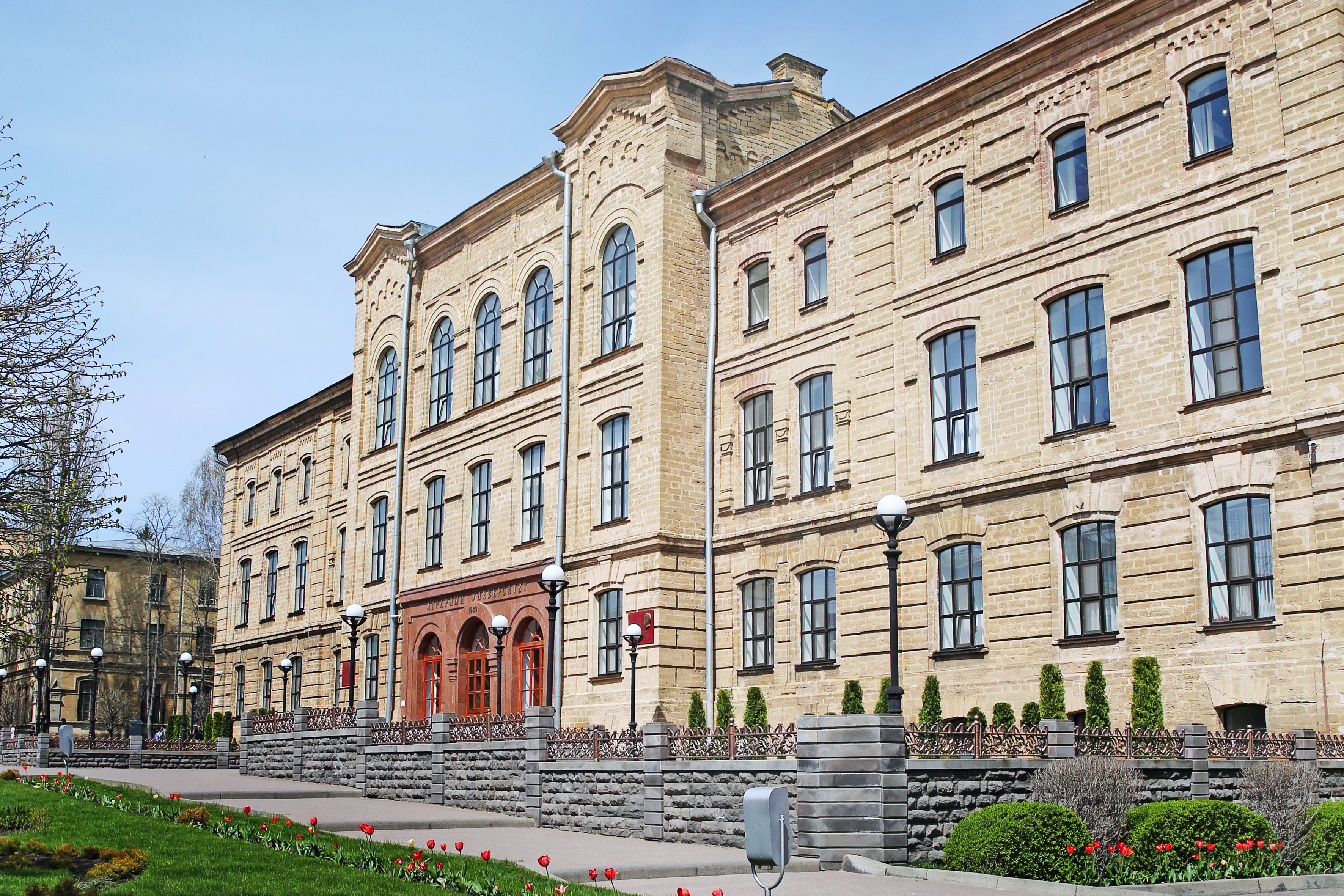 ФЕДЕРАЛЬНОЕ ГОСУДАРСТВЕННОЕ БЮДЖЕТНОЕ ОБРАЗОВАТЕЛЬНОЕ УЧРЕЖДЕНИЕ ВЫСШЕГО ОБРАЗОВАНИЯ«СТАВРОПОЛЬСКИЙ ГОСУДАРСТВЕННЫЙ АГРАРНЫЙ УНИВЕРСИТЕТ»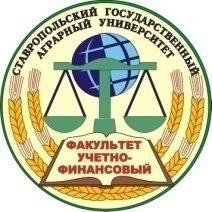 Авторский коллектив:д.э.н., профессор Е.И. Костюкова, к.э.н., доцент               И.И. Глотова,  к.э.н., доцент Е.П. Томилина, д.э.н., профессор Ю.М. Склярова, д.э.н., профессор                   А.Н. Герасимов, к.э.н., доцент Л.А. Латышева, к.э.н., доцент Е.А. Остапенко, к.э.н., доцент Е.И. КапустинаМ 545Методические рекомендации по прохождению преддипломной практики  для направления подготовки «Экономика»  профиль «Финансы и кредит» (для обучающихся очной, заочной, очно-заочной форм обучения)/ по ред. д.э.н., профессора Е.И. Костюковой. - Ставрополь : ….., 2016. - ..с.Введение 41.Общие положения51.1 Цель и задачи прохождения преддипломной практики51.2. Общие требования к организации преддипломной практики61.3 Права и обязанности обучающихся при прохождении практики8    1.4 Требования к составлению и оформлению отчета9    1.5 Подведение итогов практики152. Программа преддипломной практики 162.1 Структура отчета при прохождении преддипломной практики в коммерческих организациях162.2 Структура отчета при прохождении преддипломной практики в коммерческом банке172.3 Структура отчета при прохождении преддипломной практики в финансовых службах исполнительных органов власти212.4 Структура отчета при прохождении преддипломной практики в налоговых органах222.5 Структура отчета при прохождении преддипломной практики в бюджетном учреждении232.6 Структура отчета при прохождении преддипломной практики в  территориальных органах федерального казначейства242.7 Структура отчета при прохождении преддипломной практики в государственных внебюджетных фондах252.7.1  Структура отчета при прохождении преддипломной практики  в учреждениях Пенсионного фонда РФ регионального и муниципального уровней252.7.2 Структура отчета при прохождении преддипломной практики  в организациях органов управления здравоохранения и обязательного медицинского страхования262.7.3 Структура отчета при прохождении преддипломной практики  в учреждениях Фонда социального страхования РФ регионального и муниципального уровней272.8 Структура отчета при прохождении преддипломной практики в страховой организации282.9 Структура отчета при прохождении преддипломной практики в организации – участнике финансового рынка29Приложения31Виды страхования2013201320142014201520152015в % к 2013Виды страхованиямлн руб.%млн руб.%млн руб.%2015в % к 2013Добровольное, в том числе:от  несчастных   случаев и болезнейимуществаответственностиИтогоПоказатели 201320142015Изменение 2015 от 2013Изменение 2015 от 2013Показатели 201320142015(+;-)%Среднесписочная численность работников, чел.Среднегодовая стоимость основных фондов, тыс. руб.Выручка, тыс. руб.Затраты производства, тыс. руб.Прибыль от продаж, тыс. руб.Затраты на 1 руб. выручки, руб./руб.Фондоотдача на 1 руб. основных фондов, руб./руб.Производительность труда, руб./руб.Рентабельность продаж, %Показатели2013201420152015  в % к 2013Средства клиентов Собственные средстваОбязательстваСсудная задолженностьДоходыРасходыПрибыль (убыток)Компетенции бакалавраУровень овладенияУровень овладенияКомпетенции бакалаврапороговыйповышенныйОбщекультурные ОК-3+ОК -5……Общепрофессиональные ОПК-1+ОПК-3+…..Профессиональные ПК-4ПК-5+…..ВнутривузовскиеВК-1ВК-2+……ДатаКраткое содержание выполненной работыОтметка руководителя о выполненииработы